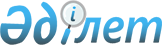 Солтүстік Қазақстан облысы Есіл ауданы мәслихатының 2018 жылғы 31 мамырдағы № 29/154 "Есіл ауданы бойынша жер салығының мөлшерлемелерін арттыру туралы" шешіміне өзгерістер енгізу туралыСолтүстік Қазақстан облысы Есіл ауданы мәслихатының 2020 жылғы 19 мамырдағы № 50/323 шешімі. Солтүстік Қазақстан облысының Әділет департаментінде 2020 жылғы 21 мамырда № 6312 болып тіркелді
      Қазақстан Республикасының 2001 жылғы 23 қаңтардағы "Қазақстан Республикасындағы жергілікті мемлекеттік басқару және өзін-өзі басқару туралы" Заңының 7-бабына, Қазақстан Республикасының 2016 жылғы 6 сәуірдегі "Құқықтық актілер туралы" Заңының 26-бабына сәйкес Солтүстік Қазақстан облысы Есіл ауданының мәслихаты ШЕШІМ ҚАБЫЛДАДЫ:
      1. Солтүстік Қазақстан облысы Есіл ауданы мәслихатының "Есіл ауданы бойынша жер салығының мөлшерлемелерін арттыру туралы" 2018 жылғы 31 мамырдағы № 29/154 шешіміне (2018 жылғы 15 маусымда Қазақстан Республикасы нормативтік құқықтық актілердің электрондық түрдегі эталондық бақылау банкінде жарияланған, Нормативтік құқықтық актілерді мемлекеттік тіркеу тізілімінде № 4755 болып тіркелген) келесі өзгерістер енгізілсін:
      көрсетілген шешімнің кіріспесі жаңа редакцияда баяндалсын:
       "Қазақстан Республикасының 2017 жылғы 25 желтоқсандағы "Салық және бюджетке төленетін басқа да міндетті төлемдер туралы" (Салық кодексі) Кодексінің (әрі қарай -Кодекс) 509-бабының 5-тармағына, 510-бабының 1-тармағына сәйкес Солтүстік Қазақстан облысы Есіл ауданының мәслихаты ШЕШІМ ҚАБЫЛДАДЫ:";
      2-тармақ алынып тасталсын.
      2. Осы шешім оның алғашқы ресми жарияланған күнінен кейін күнтізбелік он күн өткен соң қолданысқа енгізіледі және 2020 жылдың 1 қаңтарынан бастап құқықтық қатынастарға қолданылады.
					© 2012. Қазақстан Республикасы Әділет министрлігінің «Қазақстан Республикасының Заңнама және құқықтық ақпарат институты» ШЖҚ РМК
				
      Солтүстік Қазақстан облысы 
Есіл ауданының мәслихаты 
сессиясының төрағасы 

Б.Койшибаев

      Солтүстік Қазақстан облысы 
Есіл ауданы мәслихатының 
хатшысы 

А.Бектасова
